Aquest document l’has de lliurar ORIGINAL a l’Oficina de Mobilitat i Acollida del teu campus, abans de l’inici de la teva estada.La UNIVERSITAT POMPEU FABRA (E BARCELO 15), d’ara endavant “la Universitat”, amb  NIF Q-5850017-D, i amb seu a Barcelona (08002) Plaça de la Mercè núm. 10-12 , representada als efectes de la signatura del present conveni per la  Vicerectora de Relacions Internacionals, Maria Isabel Valverde Zaragoza, d’una part, i d’una altra part l’estudiant:Dades personalsDades de la mobilitatDades bancàries   (A emplenar només pels estudiants amb ajut financer de fons de la UE)El compte bancari ha d’estar indicat amb el format IBAN Electrònic de 24 dígits en total, en grups de quatre dígits (sent els dos primers els caracters ES ja indicats. Les despeses que s’originin per errors en les dades bancàries aniran a càrrec de l’estudiantEs reconeixen mútuament la capacitat necessària per atorgar aquest conveni i a tal efecte han acordat les Condicions Particulars i els Annexos que s'esmenten a continuació, que formen part integrant d'aquest document (“el Conveni”):Annex I:  Learning Agreement for TraineeshipsAnnex II:  Condicions GeneralsAnnex III: Carta de l'estudiant Erasmus  (disponible a http://www.upf.edu/estudiarfora/_pdf/conv1415/Carta_Estudiante_Erasmus_2014.pEl que es disposa en les següents Condicions Particulars prevaldrà sobre el que es disposa en els Annexos.CONDICIONS PARTICULARS
CLÀUSULA 1 – OBJECTE DEL CONVENI1.1	La institució proporcionarà suport a l’estudiant per realitzar una activitat de mobilitat de pràctiques en el marc del Programa Erasmus+.1.2	L’estudiant accepta l'ajut financer que s’especifica en la clàusula 3.1 i es compromet a realitzar l'activitat de mobilitat en pràctiques tal com es descriu al document Annex I (Learning Agreement for Traineeships).1.3	Les esmenes al conveni se sol·licitaran i acordaran per ambdues parts mitjançant una notificació formal per carta o correu electrònic.CLÀUSULA 2 – ENTRADA EN VIGOR I DURADA DE LA MOBILITAT2.1	El conveni entrarà en vigor a partir de la seva signatura per l'última de les dues parts.2.2	El període de mobilitat començarà, el __/__/2018 i finalitzarà el __/__/_____, com a molt tard, el 31/05/2020. La data d'inici del període de mobilitat serà el primer dia que l’estudiant hagi d’estar present a l’empresa/institució de destinació. La data de finalització del període de mobilitat serà la de l'últim dia que l’estudiant hagi d’estar present a l’empresa/institució d'acollida.2.3	Per als estudiants que hagin de rebre un ajut financer de fons de la UE, aquest ajut serà d’un import diferent en funció del país d’acollida i es calcularà d’acord amb els tres grups de països establerts a les bases de la convocatòria i segons les normes i imports regulats pel Servicio Español para la Internacionalización de la Educación (SEPIE). 2.4 	La durada total del període de mobilitat, inclosa la participació prèvia al Programa d'Aprenentatge Permanent en el subprograma Erasmus, no podrà ser superior a 12 mesos per cicle d'estudis.2.5 	Les sol·licituds per ampliar el període de l'estada hauran de presentar-se a la Universitat almenys amb un mes d'antelació a la finalització del període de mobilitat.2.6	Els Certificats d’arribada i finalització proporcionaran la confirmació de les dates de començament i finalització del període de mobilitat. CLÀUSULA 3 – AJUT FINANCER3.1	L'import final de l’ajut financer per al període de mobilitat es determinarà multiplicant el nombre de dies/mesos de la mobilitat especificada en la clàusula 2.6 per l'import de l'ajuda diària/mensual del país d’acollida corresponent. En el cas de mesos incomplets, l'ajut financer es calcularà multiplicant el nombre de dies del mes incomplet per 1/30 de l'ajuda mensual. Les estades en pràctiques es finançaran per un mínim de 2 mesos i un màxim de 3 mesos. Les estades de durada superior no rebran finançament per la diferència de mesos. 3.2	En aquest cas, l’import de l’ajut ascendeix a un import de ________ euros, equivalent a ___ mesos i __ dies, més un ajut complementari de ____ euros, en cas d’haver estat becari general durant el curs 2017/2018. 3.3	El reemborsament de despeses relacionades amb necessitats especials, quan sigui el cas, es basarà en la documentació justificativa aportada pel participant.3.4	L’ajut financer no podrà ser utilitzat per a cobrir despeses similars ja finançades per fons de la UE.3.5	Sens perjudici del que s’estableix a la clàusula 3.5, l’ajut serà compatible amb altres fonts de finançament, inclosos els ingressos que pogués percebre el participant pels treballs no relacionats amb els seus estudis, sempre i quan es portin a terme les activitats previstes a l’Annex I.3.6	Si el participant no compleix amb les estipulacions establertes en el conveni, haurà de retornar tota o una part de l’ajut rebut. Si el participant rescindeix el conveni abans del seu termini de finalització, haurà de retornar l’ajut ja abonat, excepte si el participant no hagués pogut completar les seves activitats de mobilitat tal i com es descriuen a l’Annex I per causes de força major prèviament informades a la UPF i aprovades per l’Agència Nacional. En aquest cas, l’estudiant tindrà dret a percebre l’import corresponent a la durada real del període de mobilitat, tal i com es defineix a la clàusula 2.2. Qualsevol fons restant haurà de ser retornat. CLÀUSULA 4 – MODALITATS DE PAGAMENT4.1	En els 30 dies naturals posteriors a la signatura del conveni per ambdues parts i no més tard de la data d'inici del període de mobilitat, o després de la recepció de la confirmació d'arribada, es realitzarà un pagament de prefinançament a l’estudiant equivalent al 70% de l'import especificat en la clàusula 3, sempre i quan l’estudiant hagi realitzat també la primera prova OLS. Quan l’estudiant no aporti la documentació justificativa en els terminis establerts per la UPF, s'admetrà excepcionalment un pagament de prefinançament posterior.4.2	L’entrega del certificat final d’estada original, signat i segellat per l’empresa i/o institució d’acollida, l'enviament del qüestionari UE (EU survey) en línia i la realització de la segona prova OLS, per part de l’estudiant es considerarà com la sol·licitud de pagament del saldo restant de l'ajut financer. La Universitat disposarà de 45 dies naturals per realitzar el pagament del saldo o emetre una ordre de recuperació de fons en el cas en què procedeixi un reemborsament. CLÀUSULA 5 – ASSEGURANCES5.1	El beneficiari haurà de disposar d’una cobertura d’assegurances adequada, tal i com s’especifica a la clàusula 5.2.5.2	El beneficiari es compromet a acreditar (mitjançant el Learning Agreement for Traineeships) que durant la seva estada fora de la UPF estarà cobert per una assegurança mèdica i d’accidents. En els annexos d’aquest conveni s’inclourà el reconeixement de que disposa d’una assegurança mèdica (pública o privada), una assegurança d’accidents que cobreixi els danys causats a l’estudiant per causes relacionades amb les tasques del lloc de treball, i una pòlissa de responsabilitat civil (aquesta última està coberta per la pòlissa d'assegurança que té contractada la UPF).CLÀUSULA 6 – SUPORT LINGÜÍSTIC EN LÍNIA
(Només per a les mobilitats que comencin a partir de l'1 d'octubre de 2014 per a les llengües disponibles en l'eina en línia)6.1.	L’estudiant haurà de realitzar una avaluació en línia de la seva competència lingüística abans i al final del període de mobilitat en la llengua de treball de l’empresa/institució d’acollida, tret que la llengua en qüestió sigui la seva llengua nativa. L’estudiant rebrà un correu eletrònic amb una invitació per entrar a la plataforma OLS (Online Linguistic Support) i realitzar la primera prova. En cas de no poder realitzar aquesta prova o que la llengua sigui incorrecte, l’estudiant haurà d'informar de forma immediata a la UPF, i en tot cas, abans de registrar-se a la plataforma OLS, per poder subsanar qualsevol error. 6.2  Els estudiants que participin en el curs OLS hauran d’iniciar-lo tan aviat com rebin l’accès i n’hauran de treure el màxim rendiment possible. L’estudiant haurà d'informar de forma immediata, i en tot cas abans d’accedir a la plataforma, en cas de no poder fer el curs.El pagament del saldo restant de l’ajut financer previst a la clàusula 4.2. estarà condicionat a la realització obligatòria de la prova d’avaluació en línea al final de la mobilitat.CLÀUSULA 7 – QÜESTIONARI UE7.1.	Després de la mobilitat a l'estranger, l’estudiant haurà d'emplenar i enviar el qüestionari UE (EU Survey) en línia en els 30 dies naturals posteriors a la recepció de la invitació per emplenar-ho. La institució podrà requerir als estudiants que no emplenin i enviïn el qüestionari UE en línia el reemborsament parcial o total de l'ajut financer rebut.7.2	Se li podrà enviar a l’estudiant un qüestionari complementari en línia que permeti recaptar informació completa sobre assumptes relacionats amb el reconeixement.CLÀUSULA 8 – LEGISLACIÓ APLICABLE I TRIBUNALS COMPETENTS8.1	El conveni es regirà per la legislació espanyola.8.2	Els Tribunals competents que es determinin en concordança amb la legislació nacional d'aplicació seran l'única jurisdicció que coneixerà qualsevol litigi entre la institució i l’estudiant en tot allò relacionat amb la interpretació, aplicació o validesa d'aquest conveni, sempre que aquest litigi no pugui resoldre's de forma amistosa.Signatures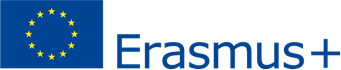 Conveni de subvenció 2018-2019 Erasmus+ Educació Superiorper mobilitat en pràctiques
2018-1-ES01-KA103-048552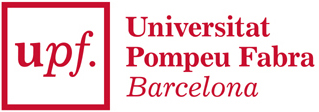 Cognom (s):       Nom:       Nom:       NIA:       NIF:       Sexe:   M    F    Data de naixement:     /  /19    Nacionalitat:       Nacionalitat:       Adreça:       Codi Postal i Població:      Codi Postal i Població:      Telèfon mòbil:       E-mail:       E-mail:       Estudis a la UPF:       Estudis a la UPF:       Estudis a la UPF:       Cicle d’estudis:   Cicle d’estudis:   Area d’estudis , codi :       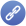 Curs acadèmic:  20  /20  Curs acadèmic:  20  /20  Nombre d’anys d’educació superior completats a la UPF:   Empresa/Institució d’acollida:       Empresa/Institució d’acollida:       Empresa/Institució d’acollida:       País:      País:      Grup:  Grup:  Grup:  Data prevista d’inici de l’estada:     /  /20      Data prevista de finalització de l’estada:     /  /20    Data prevista de finalització de l’estada:     /  /20    Estudiant amb (marca amb una X  el que correspongui):  Un ajut financer de fons europeus per a mobilitats de  2 a 3 mesos  Un ajut financer de fons europeus per a mobilitats de   3 mesos + temps addicional sense finançamentIndica, si escau, si el teu ajut financer inclou:  Un ajut complementari si has estat beneficiàri/a d’una beca de caràcter general del MECD durant el curs 2017-2018.  Un ajut per necessitats especials.IBAN Electrónic:ES                                       L’estudiant  (he llegit i accepto les condicions de la beca)Nom i CognomsBarcelona, a   /  /20    Per la Universitat Pompeu FabraMaria Isabel Valverde ZaragozaVicerectora per la Direcció de Projectes per a la Internacionalització (Resolució del Rector de 24 de maig de 2017)